"Утверждаю""Утверждаю""Утверждаю"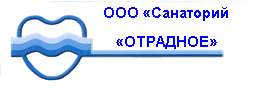 Директор-главный врачООО «Санаторий «Отрадное»________________С.Д. ДадьяновДиректор-главный врачООО «Санаторий «Отрадное»________________С.Д. ДадьяновДиректор-главный врачООО «Санаторий «Отрадное»________________С.Д. Дадьянов                                           ПРЕЙСКУРАНТ                                           ПРЕЙСКУРАНТ                                           ПРЕЙСКУРАНТ                                         Цен на услуги ООО «Санаторий «Отрадное»                                         Цен на услуги ООО «Санаторий «Отрадное»                                         Цен на услуги ООО «Санаторий «Отрадное»                                         Цен на услуги ООО «Санаторий «Отрадное»                        на 2022 год                        на 2022 год                        на 2022 год                        на 2022 год               ВИД УСЛУГценаценаценацена               ВИД УСЛУГ01.01.2022-30.04.202201.05.2022-31.08.202201.09.2022-31.12.2022               ВИД УСЛУГ01.01.2022-30.04.202201.05.2022-31.08.202201.09.2022-31.12.2022               ВИД УСЛУГ01.01.2022-30.04.202201.05.2022-31.08.202201.09.2022-31.12.2022ПУТЕВКА С ЛЕЧЕНИЕМПУТЕВКА С ЛЕЧЕНИЕМ1к/д на 1 человека в сутки в ₽1к/д на 1 человека в сутки в ₽2-х местный номер -стандарт (эконом) 190028001900Двухместный номер 1 категории 220031002200Двухместный номер «Комфорт»2500340025001-местный номер (эконом)  210036002100Одноместный  номер 1 категории   250038002500Одноместный  номер «Комфорт»300041003000На доп. месте в 2-х местном 135020001350Люкс 2-х комнатный – 1 койко-день2800380028001 человек проживающий в номере «Люкс»410055004100Люкс 3-х комнатный – 1 койко-день 3200430032001 человек проживающий в номере «Люкс»500064005000   Путёвки на лечение для пенсионеров и инвалидов ( при наличии удостоверения)   Путёвки на лечение для пенсионеров и инвалидов ( при наличии удостоверения)   Путёвки на лечение для пенсионеров и инвалидов ( при наличии удостоверения)   Путёвки на лечение для пенсионеров и инвалидов ( при наличии удостоверения)   Путёвки на лечение для пенсионеров и инвалидов ( при наличии удостоверения)Путёвка на лечение в 2-х местном номере «эконом»  1к/д 17002000только май*1700Путёвка на лечение в 2-х местном номере ( 1 кат)  1 к/д   18002100*1800Путёвка на лечение в 2-х местном номере «Комфорт»22002600*2200Путёвка на лечение в 1-ом номере «эконом» 1 к/д  18502200*1850Путёвка на лечение в 1-ом номере ( 1 кат)  1к/д 21002400*2100Путёвка на лечение в 1-ом   номере «Комфорт»25003000* 2500КУРСОВКИКурсовка питание, в т. ч. НДС – 1 день9001200900Курсовка  лечение + питание - 1 день170022501700ПУТЕВКА НА ОТДЫХ  ценаценаценацена    1к/д на 1 человека в сутки в ₽01.01.2022-30.04.202201.05.2022-31.08.202201.09.2022-31.12.20222-х местный номер -стандарт (эконом) 165023501650Двухместный номер 1 категории 190028001900Двухместный номер «Комфорт»2200310022001-местный номер (эконом)180030001800Одноместный  номер 1 категории 220034002200Одноместный  номер «Комфорт»270038002700На доп. месте в 2-х местном 100017001000Люкс 2-х комнатный – 1 койко-день2200350022001 человек проживающий в номере «Люкс»320051003200Люкс 3-х комнатный – 1 койко-день 2700380027001 человек проживающий в номере «Люкс»370060003700Путёвка детская с питанием (с 4 лет до 12 лет)  150022001500Услуги проживания (без питания , лечения с НДС )Услуги проживания (без питания , лечения с НДС )Услуги проживания (без питания , лечения с НДС )1к/д на 1 человека в сутки  1к/д на 1 человека в сутки  1к/д на 1 человека в сутки  2-х местный номер -стандарт (эконом) 1000190010001-местный номер (эконом)150024001500На доп. месте в 2-х местном 7001300700Двухместный номер 1 категории 120024001200Одноместный  номер 1 категории 150028001500Двухместный номер «Комфорт»170027001700Одноместный  номер «Комфорт»200032002000Люкс 2-х комнатный – 1 койко-день 180030001800Люкс 3-х комнатный – 1 койко-день 220033002200Стоимость ночлега   проживания ( без питания)с НДССтоимость ночлега   проживания ( без питания)с НДССтоимость ночлега   проживания ( без питания)с НДС2-х местный номер – (стандарт)-эконом75013007501-местный номер –  (стандарт)-эконом75013007502-х местный номер  1 категории7501300750Одноместный  номер 1 категории7501300750Двухместный номер «Комфорт»7501300750Одноместный  номер «Комфорт»7501300750 Путёвки продаются на любой срок  Расчетный час : Заезд с 9-00 до 00-00 . Стоимость обследования 2400 рублей. (прием врача, ОАК, ОАМ, ЭКГ, расшифровка ЭКГ). Без санаторно-курортной карты   лечение врачом  назначено не будет! Стоимость обследования 2400 рублей. (прием врача, ОАК, ОАМ, ЭКГ, расшифровка ЭКГ). Без санаторно-курортной карты   лечение врачом  назначено не будет! Стоимость обследования 2400 рублей. (прием врача, ОАК, ОАМ, ЭКГ, расшифровка ЭКГ). Без санаторно-курортной карты   лечение врачом  назначено не будет! Стоимость обследования 2400 рублей. (прием врача, ОАК, ОАМ, ЭКГ, расшифровка ЭКГ). Без санаторно-курортной карты   лечение врачом  назначено не будет! Стоимость обследования 2400 рублей. (прием врача, ОАК, ОАМ, ЭКГ, расшифровка ЭКГ). Без санаторно-курортной карты   лечение врачом  назначено не будет! В стоимость путёвки с лечением  входят 5 наименований   процедур по назначению врача  В стоимость путёвки с лечением  входят 5 наименований   процедур по назначению врача  В стоимость путёвки с лечением  входят 5 наименований   процедур по назначению врача  В стоимость путёвки с лечением  входят 5 наименований   процедур по назначению врача  В стоимость путёвки с лечением  входят 5 наименований   процедур по назначению врача Экономист по БУ И АХД                                        Сергуц Е.И.Экономист по БУ И АХД                                        Сергуц Е.И.Экономист по БУ И АХД                                        Сергуц Е.И.